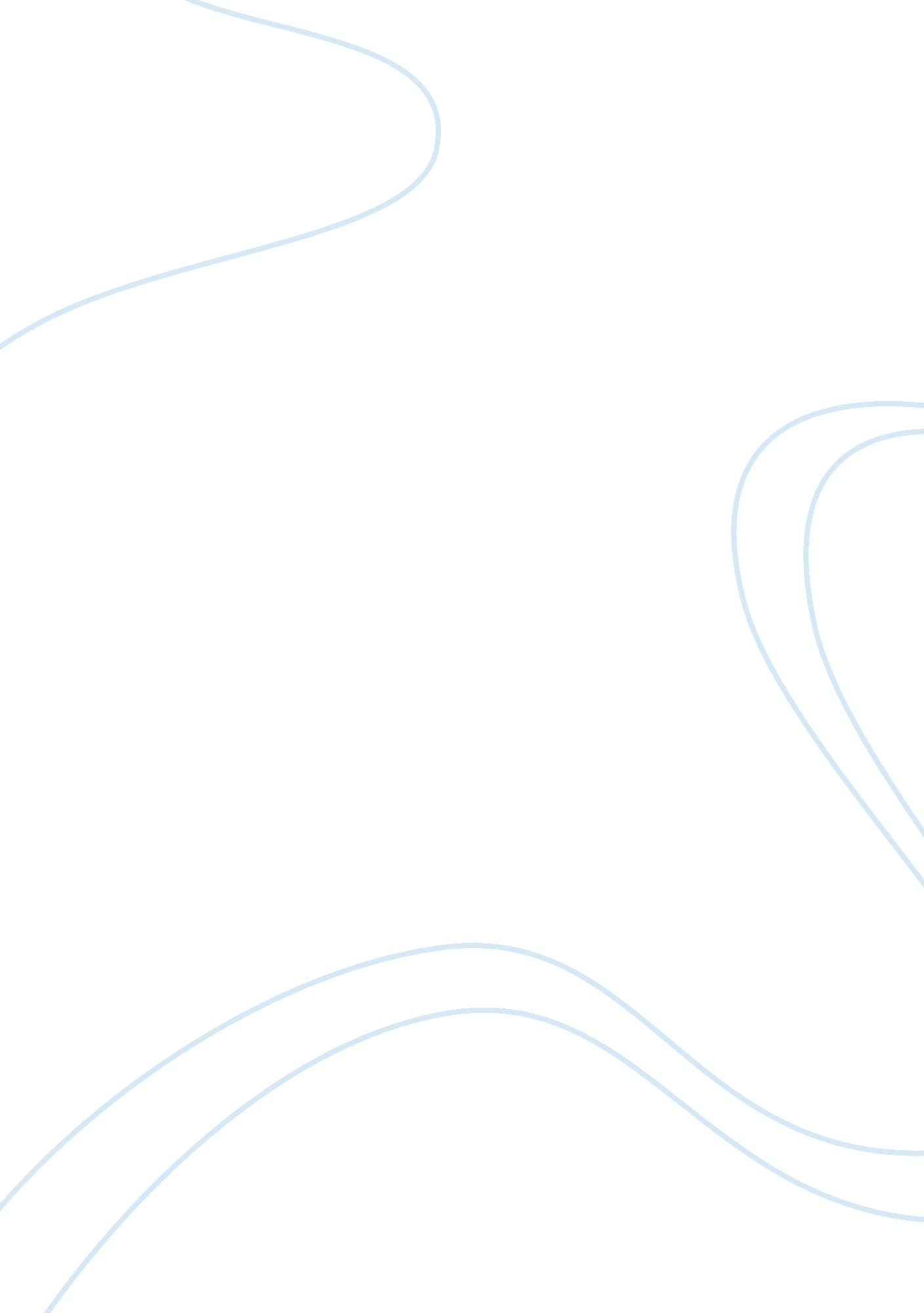 Global transportation systems and analytics market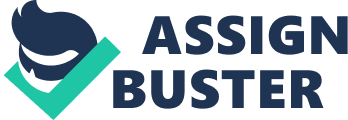 Globalization and hyper-arbitration have created an urgent need for an efficient transportation system. Various advanced transportation systems and analytical tools help the transportation agencies to make real-time decisions, improve their operational efficiencies, and provide a safe and secure service to customers. Since transportation systems comprise a vast network including road, rail, air, and sea, many initiatives have been taken to bring together the physical and digital infrastructure of these systems, and thereby create intelligent networks. Covered in this Report This report covers the present scenario and the growth prospects of the Global Transportation Systems and Analytics market for the period 2014-2018. The report Includes the entire range of solutions, applications, and products available In the Global Transportation Systems and Analytics market. View our full TCO @ http://blat. Lye/ 1 rulers Key Regions MEME OPAC North America Latin America Key Vendors Cubic Corp.. IBM corp.. Caps Traffic GAG Oracle Corp.. Siemens GAG Thales Group Tomato NV Other Prominent Vendors Excellent Garaging Innovate Qualm Key Market Driver Change in Travel Demand For a full, detailed list, view our report. Key Market Challenge Slow Growth of Infrastructure Key Market Trend Smart Vehicles on Smart Roads Key Questions Answered in this Report What will the market size be in 2018 and what will the growth rate be? What are the key market trends? What is driving this market? What are the challenges to market growth? Who are the key vendors in this market space? What are the market opportunities and threats faced by the key vendors? What are the strengths and weaknesses of the key vendors? For more insights, view our Global Transportation Systems and Analytics Market 2014-2018 report. 